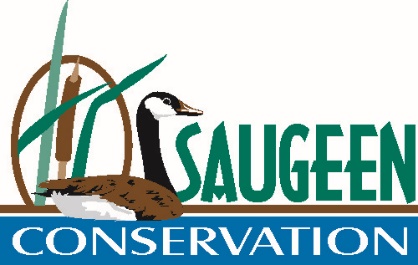 JOB DESCRIPTIONGeneral Manager/Secretary-TreasurerPurpose of PositionTo direct all administration, financial, technical, and field operations of the Saugeen Valley Conservation Authority (SVCA) as the General Manager/Secretary-Treasurer.To develop and maintain an effective program designed to further the conservation, restoration, development, and management of the natural resources of the watershed(s) of SVCA.Reporting Relationship:The SVCA GM/S-T reports to the Chair, Vice-Chairs and Directors of the SVCA.Job Requirements:EducationHonours University Degree in Conservation or Resource Management discipline or other related field, or commensurate experience.Technical KnowledgeExtensive knowledge of principles and practices of natural resource management on a watershed basisExtensive knowledge of provincial, municipal, and conservation authority legislation and regulation acquired through progressively responsible experience Detailed knowledge of SVCA programs and financesSkillsDemonstrated administration experience and abilityOrganizational, managerial, and staff development abilitiesStrong communication, tact, and good judgementAbility to maintain good working relationship with SVCA Directors, elected representatives, and staff of municipalities, counties, and provincial ministriesAbility to direct the total program of the SVCAInitiativeStrong customer service orientationStrong decision making and strategic planning skillsDemonstrated ability to manage through changeVersatility under changing conditionsAbility to deal with stress and mental fatigueValid Ontario Class “G” Drivers LicenceResponsibilities:Program Administration Coordinator (50%)General supervision of all staff, agents, and consultantsCo-ordination and prioritization of the projects of SVCA and ensuring necessary staffing for such projectsAdhere to Strategic and Operational Plan for SVCACo-ordination of preparation of reports, briefs, and technical documentsOverall administration of technical, financial, operational, and political aspects of SVCA programs and projectsReview staff performance, promotions, and salariesControl over all budget expenditures as approved by the SVCA Board of DirectorsEncourage development of future program areas and directionOversee all official business of SVCALiaison (30%)Meet with staff and Councils of member municipalities and counties with respect to past, present, and future programs and projectsMaintain liaison with SVCA Board of DirectorsDeal with representatives of government ministries pertaining to program direction, project approval, funding levels, and operational auditsCollaboration with peer groups locally, and at Conservation OntarioPublic Awareness and Other (20%)Provide formal definition of SVCA programs, procedures, and positions by various communications mechanismsInterpret SVCA policy and instructionsAct as Freedom of Information and Protection of Privacy OfficerOther duties as may be assignedWorking Conditions:	Works in the administrative centre of SVCA located in Formosa, Ont. with occasional site visits to SVCA properties, out of town meetings, council meetings, Conservation Ontario meetings, etc. Must balance and maintain accessibility to staff, directors, and the public.Some weekend / evening work required.Contacts:	Regular and frequent contact with the Chair, Vice Chairs, and Directors of SVCA, municipal, county, and provincial staff, media, and concerned members of the public.